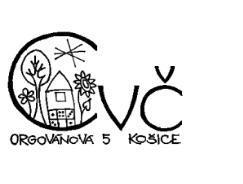 Centrum voľného času, Orgovánová 5, KošiceŽiadosť o vrátenie finančných prostriedkovŽiadam	o	vrátenie	finančných	prostriedkov	z prázdninovej	činnosti..................................................................... môjho dieťaťa .........................................................................v termíne	od	....................	do	.................	na	pracovisku....................................................................z dôvodu ................................................................ .Zákonný zástupca (meno a priezvisko) .................................................................................................,bydliskom	...........................................................................................,	týmto	čestne	prehlasujem, žesom uviedol/uviedla správne údaje  a  žiadam  o  vrátenie  finančných  prostriedkov  na  č.účtu  v tvareIBAN ......................................................................................... .Upozornenie: žiadosť o vrátenie finančných prostriedkov je potrebné podať maximálne                    do 3 pracovných dní od ukončenia činnosti.Suma na vrátenie : ...................................... (doplní ekon.oddelenie)V Košiciach dňa .........................	Podpis rodiča a tel.kontakt ...................................................